                  БОЙОРОК                                                                                        ПРИКАЗ              26 февраль  2020 й.                            № 27 «о/д»                            26 февраля 2020 г.   Об утверждении учебных планов на 2019-2020 учебный годВ соответствии с пунктом 6 части 3 статьи 28 Закона № 273-ФЗ «Об образовании в Российской Федерации» и пунктом 9 Порядка организации и осуществления образовательной деятельности по основным общеобразовательным программам, утвержденного приказом Минобрнауки РФ от 30 августа 2013 г. № 1015, приказом от 31.12.2016г. №1577 «О внесении изменений в федеральный государственный стандарт начального, основного»,  на основании решений (с учетом мнений родителей (законных представителей) и обучающихся):- Совета родителей (протокол № 3 от 24.02.2020г.);- Совета учреждения (протокол № 2 от 24.02.2020г.);- Педагогического совета школы (протокол № 4 от 26.02.2020г.),  в целях обеспечения нормативно-правовых условий организации образовательной деятельности в 2019/2020 учебном году, п р и к а з ы в а ю:	Утвердить учебный план МОБУ СОШс.Лаклы на 2019/2020 учебный год.Утвердить учебный план филиала МОБУ СОШс.Лаклы – ООШ д.Урманчино на 2019/2020 учебный год .Всем учителям — предметникам осуществлять работу по составлению рабочих программ учебных предметов в соответствии с учебным планом МОБУ СОШ  с.Лаклы на 2019/2020 учебный год.Контроль за исполнением данного приказа оставляю за собой.Директор                                        З.Р. Хайруллина БАШКОРТОСТАН РЕСПУБЛИКАҺЫМУНИЦИПАЛЬ РАЙОН САЛАУАТ РАЙОНЫ МУНИЦИПАЛЬ ДӨЙӨМ БЕЛЕМ БИРЕҮ БЮДЖЕТ УЧРЕЖДЕНИЕҺЫЛАКЛЫ АУЫЛЫ УРТА ДӨЙӨМ БЕЛЕМ БИРЕҮ МӘКТӘБЕ(МОБУ СОШ с.Лаклы)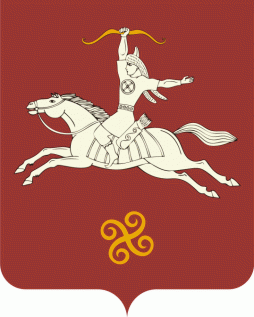 МУНИЦИПАЛЬНОЕ ОБЩЕОБРАЗОВАТЕЛЬНОЕ БЮДЖЕТНОЕ УЧРЕЖДЕНИЕ СРЕДНЯЯ ОБЩЕОБРАЗОВАТЕЛЬНАЯ ШКОЛА СЕЛА ЛАКЛЫ МУНИЦИПАЛЬНОГО РАЙОНА САЛАВАТСКИЙ РАЙОН РЕСПУБЛИКИ БАШКОРТОСТАН(МОБУ СОШ с.Лаклы)